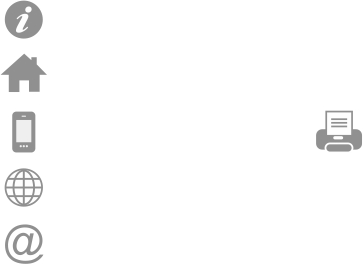 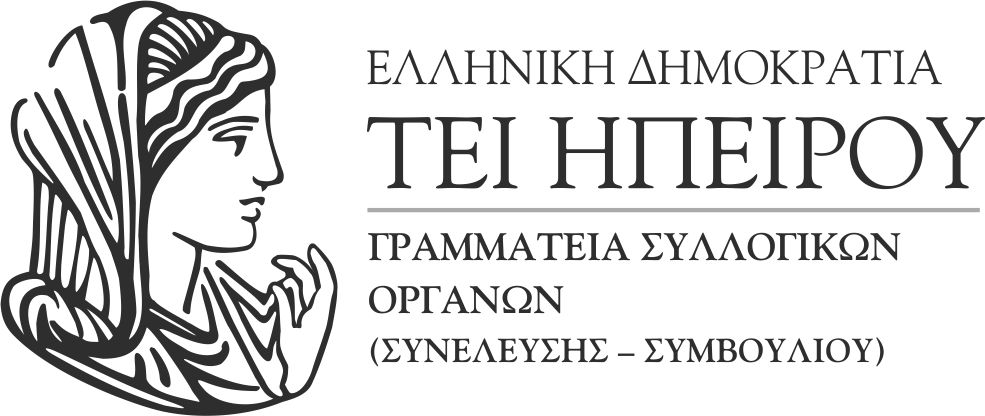                                                                     ΠΡΟΣΚΛΗΣΗΚαλούνται τα μέλη της Συγκλήτου του ΤΕΙ Ηπείρου στην  2η  έκτακτη συνεδρίαση  (με τηλεδιάσκεψη) που θα γίνει στις  7 Σεπτεμβρίου 2017, ημέρα Πέμπτη  και ώρα 10.30΄ π.μ. στην αίθουσα συνεδριάσεων του κτιρίου Διοίκησης του ΤΕΙ Ηπείρου στην Άρτα, Γέφυρα Αράχθου, για συζήτηση των παρακάτω θεμάτων :Έγκριση 6ης Τροποποίησης Τακτικού Προϋπολογισμού οικονομικού έτους 2017.Πρόσκληση εκδήλωσης ενδιαφέροντος για την πρόσληψη Πανεπιστημιακών Υποτρόφων για το ακαδημαϊκό έτος 2017-2018.Επιστροφή - αποδέσμευση παραβόλου ένστασης που αφορούσε το Συνοπτικό διαγωνισμό για την συντήρηση και αποκατάσταση βλαβών ψυκτών και fan coils TEI Hπείρου, ΠΔΕ 2017. Συνοπτικός διαγωνισμός για την ανάδειξη αναδόχου για την τεχνική υποστήριξη του τηλεφωνικού κέντρου του ΤΕΙ Ηπείρου, (ΠΔΕ). Επί της απόφασης της επιτροπής αξιολόγησης του Ηλεκτρονικού Διαγωνισμού για την προμήθεια επιστημονικών οργάνων και συστήματος διερμηνείας για τις ανάγκες του ΤΕΙ ΗΠΕΙΡΟΥ, ΠΔΕ 2017.Εξουσιοδότηση για τη διαδικασία των δαπανών του Ιδρύματος.Έγκριση δαπανών  και αποφάσεων ανάληψης υποχρέωσης.Με την ίδια Πράξη, χρέη Γραμματέα της Συγκλήτου θα ασκήσει η Σταυρούλα Γιαννάκη του κλάδου ΔΕ Διοικητικού - Λογιστικού, με αναπληρώτρια την Μαριάνθη Πάτρα του κλάδου ΔΕ Διοικητικού - Λογιστικού.Προς:Τα μέλη της Συγκλήτου του ΤΕΙ Ηπείρου με τους νόμιμους αναπληρωτές  τους:Γκανά Ιωάννη - Αντιπρύτανη Τσίνα Αναστάσιο - ΑντιπρύτανηΣκούφο Ιωάννη - Κοσμήτορα της  Σχολής Τεχνολογίας Γεωπονίας και Τεχνολογίας Τροφίμων και Διατροφής Μάντζιου Στρατούλα - Κοσμήτορα της Σχολής Επαγγελμάτων Υγείας και ΠρόνοιαςΦουτσιτζή Γεωργία, Κοσμήτορα της Σχολής Διοίκησης και ΟικονομίαςΑντωνιάδη Νικόλαο - Κοσμήτορα  της Σχολής Τεχνολογικών Εφαρμογών Βάρρα Γρηγόριο – Κοσμήτορα της Σχολής Καλλιτεχνικών ΣπουδώνΜαντζούκα Στέφανο - Πρόεδρο του Τμήματος ΝοσηλευτικήςΒρυώνη Γεώργιο - Πρόεδρο του Τμήματος Προσχολικής ΑγωγήςΖιάβρα Ναυσικά - Πρόεδρο του Τμήματος ΛογοθεραπείαςΔιακομιχάλη Μιχαήλ - Πρόεδρο του Τμήματος Λογιστικής και ΧρηματοοικονομικήςΔογορίτη Ελευθερία - Πρόεδρο του Τμήματος Διοίκησης ΕπιχειρήσεωνΤον εκπρόσωπο των προπτυχιακών φοιτητώνΤον εκπρόσωπο των μεταπτυχιακών φοιτητώνΤον εκπρόσωπο του διοικητικού προσωπικού Τον εκπρόσωπο των μελών Ε.ΔΙ.Π.Τον εκπρόσωπο των μελών Ε.Τ.Ε.Π.Οι εκπρόσωποι των φοιτητών, του διοικητικού προσωπικού, των μελών Ε.ΔΙ.Π. και Ε.Τ.Ε.Π., θα εκλεγούν σύμφωνα με τις διατάξεις της παρ. 11  και 12 του άρθρου 84 του Ν. 4485/2017.(*) Η υπογραφή έχει τεθεί στο πρωτότυπο που τηρείται στο αρχείο του Ιδρύματος.